Description of the Supply BaseGeneral descriptionThe supply base of LLC "TechnoArs" consists of 3 lease areas with a total area of ​​91290 ha in the Krasnokholmsky forest district of the Tver region of the Russian Federation. The tenant of these lease areas and the only supplier of feedstock for pellet production is Laguna LLC. The feedstock for the production of pellets are the sawmill residues of Laguna LLC – sawdust and wood chips. The second reporting period is 12 months from 01/01/2019 to 31/12/2019.	The Tver region is one of the twenty most forested regions of Russia. 55% of the region's territory is covered with forests. The area of forest fund lands in the Tver region is 4874.5 thousand hectares. The total timber stock is 738.8 million cubic meters.	Forest area in different parts is not the same. The north-western and northern regions are the most aforested areas. A strongly deforested area occupies the eastern part of the region, where only about 10% of the area is covered with forests. Even more deforested area is the southern one. 	The distribution of different forest types across the region is very uneven, which is due to various natural conditions and economic activities. Most of the region's territory lies in the zone of mixed forests. Supply base is in the north of Tver region and belong to the South-taiga forests zone, the region of ​​the South-taiga forests of the European part of Russian Federation.	In accordance with the economic, ecological and social significance, the forests of the Tver region are classified as protective (40%) and exploitation forests (60%). Area distribution by species is: 43% of the area - coniferous species, 57% - deciduous species. Over the past few years, the Tver region is actively developing forest lease relations. Forest sites are transferred by the state to lease loggers for up to 49 years. 60% of forests are leased out, the rest remain in state ownership. There are more than 450 forest lease contracts in the region. 99% of the leased areas are handed over for logging.	The main use types of forests are: logging; construction, reconstruction, operation of linear objects; implementation of recreational activities; performance of works on geological study of subsoil, development of mineral deposits.	The annual timber harvest in the region is about 4.5 million cubic meters. At the same time, logging volumes make up only 50% of the annual allowable cut, which ensures the sustainable use of forests.Logging in Laguna LLC in the reporting period (from January 1, 2019 to December 31, 2019) was performed at 538,7 hectares, of which 59,7% are clear cuts, 0% - are sanitary clear cuts and 40,3% - are thinnings. The maximum cutting area is 22,2 hectares. The average size of clear-cut area during the reporting period was 8,7 hectares.	On forest areas leased for logging, reforestation and maintenance is carried out by tenants of these forest areas.	The main element of forest reproduction is artificial reforestation, which is carried out by planting seedlings on clear cuts and other non-forested areas. In the Tver region, 60% of the total reforestation is carried out by the establishment of planted forest, 40% - by the promotion of natural regeneration. In particular, in 2018 the artificial reforestation in supply base was carried out at 51,6% of the area for reforestation. The contribution to natural regeneration was 48,4% in area.	There are 5 permanent forest nurseries in the Tver region for growing a standard softwood seedlings.	Protection of forests is carried out by public authorities, local authorities within their authority. In the Tver region, a multi-level system for protecting forests from fires has been formed. It includes the implementation of fire safety measures in forests and extinguishing fires in forests.	Timber industry complex of the Tver region is well diversified and is represented almost in all directions - from logging to production of deep wood processing products. There are 153 boiler houses operating on wood fuel out of 805 in the region.	There are more than 10 wood pellets producers in the region. TekhnoArs LLC takes 6th place in the region with a capacity of 6 thousand tons per year.	The forest sector of the Tver region is a significant part of the region's economy. Compared with other economy sectors, the forest sector is profitable and does not require state subsidies.	The socio-economic function of logging companies in the Tver region is regulated by legislation, in particular, 2% of the filling volume of ​​coniferous species and 4% of hardwood shall be allocated for construction and heating needs of local people. When hiring, preference is mainly given to the local population.	CITES and IUCN tree species are not found within the supply base.	The composition of the resource base according to taxation materials of 2012 is as follows:  lease plot №47(with an area of 6445 ha): 4 Birch 2 Spruce 2 Gray Alder 1 Aspen 1 Pine + Willow,  lease plot №18 (with an area of 9916 ha): 4 Spruce,1 Pine, 2 Birch 1 Gray Alder 1 Aspen; lease plot №6 (with an area of  ​​74929 ha): 5 Pine 1 Spruce 4 Birch + Aspen, Gray alder, Black alder, Larch, Willow. However, for sawing LLC "Laguna" uses only Norway spruce (Picea abies) and Skots pine (Pinus sylvestris). These sawmill residues are used as feedstock for the pellet production of TechnoArs LLC.	The only supplier of raw materials for LLC TechnoArs - LLC Laguna has passed forest management certification and FSC CoC certification and obtained certificates NC-FM/COC-026210 и NC-COC-026210. All feedstock supplied for production and heat generation to TechnoArs LLC will be 100% SBP-compliant secondary feedstock.Table 1. Distribution of feedstock by types of SBP product groups for the first reporting period.Actions taken to promote certification amongst feedstock supplierThe only supplier of feedstock - Laguna LLC - was assessed for compliance with FSC forest management standards and FSC chain of custody.Final harvest sampling programmeNot applicable. OOO "TechnoArs" uses exclusively sawmill residues.Flow diagram of feedstock inputs showing feedstock type [optional]Quantification of the Supply BaseSupply BaseTotal Supply Base area (ha): 			91 290 ha Tenure by type (ha): 				91 290 ha public (lease of state owned forests)Forest by type (ha):					91 290 ha borealForest by management type (ha): 			91 290 ha managed naturalCertified forest by scheme (ha): 			91 290 ha FSC-certified forestFeedstockTotal volume of Feedstock: 				14729,4 tonne.Volume of primary feedstock: 			0 tonnes List percentage of primary feedstock (g), by the following categories. Subdivide by SBP-approved Forest Management Schemes:Certified to an SBP-approved Forest Management Scheme		- 0 tonne.Not certified to an SBP-approved Forest Management Scheme	- 0 tonne.List all species in primary feedstock, including scientific name		- not applicable.Volume of primary feedstock from primary forest – not applicable.List percentage of primary feedstock from primary forest (j), by the following categories. Subdivide by SBP-approved Forest Management Schemes:Primary feedstock from primary forest certified to an SBP-approved Forest Management Scheme – 0 tonne.Primary feedstock from primary forest not certified to an SBP-approved Forest Management Scheme – 0 tonne.Volume of secondary feedstock: specify origin and type – 14729,4 tonne (100% sawmill residues: sawdust – 26,7% and chips from crushing of slab, lump and board lumbering wastes – 73,3%). Volume of tertiary feedstock: 0 tonne.Requirement for a Supply Base EvaluationThe assessment of the supply base is not required since the only feedstock supplier has already been assessed for compliance to FSC forest management and supply chain standards and is ready to supply only FSC feedstock for the pellet production of TechnoArs LLC.Supply Base EvaluationScopeNot applicable.JustificationNot applicable.Results of Risk AssessmentNot applicable.Results of Supplier Verification ProgrammeNot applicable.ConclusionNot applicable.Supply Base Evaluation ProcessNot applicable. Stakeholder Consultation Not applicable.Response to stakeholder commentsNot applicable.Overview of Initial Assessment of RiskNot applicable.Supplier Verification ProgrammeDescription of the Supplier Verification ProgrammeNot applicable.Site visitsNot applicable.Conclusions from the Supplier Verification ProgrammeNot applicable.Mitigation MeasuresMitigation measuresNot applicable.Monitoring and outcomesNot applicable.Detailed Findings for IndicatorsNot applicable.Review of ReportPeer reviewPeer review was not performed in year 2019.Public or additional reviews The report on the supply base is posted on the website of the regional administration of Vesyegonsk, due to the absence of its own web site at TechnoArs LLC. Any interested parties can send their comments by e-mail ooolaguna@inbox.ru to Nina Petrovna Fumina, they will be accepted for consideration.Approval of ReportUpdatesSignificant changes in the Supply BaseNot applicable.Effectiveness of previous mitigation measuresNot applicable.New risk ratings and mitigation measuresNot applicable.Actual figures for feedstock over the previous 12 months14 729,4 tons Projected figures for feedstock over the next 12 months15 000 tonesIndicate how the current evaluation fits within the cycle of Supply Base EvaluationsIndicate how the current evaluation fits within the cycle of Supply Base EvaluationsIndicate how the current evaluation fits within the cycle of Supply Base EvaluationsIndicate how the current evaluation fits within the cycle of Supply Base EvaluationsIndicate how the current evaluation fits within the cycle of Supply Base EvaluationsMain (Initial)EvaluationFirstSurveillanceSecond SurveillanceThirdSurveillanceFourthSurveillance☐☐☐SBP product group% in the total supplyNumber of suppliersTree species compositionControlled feedstock0%0-SBP - compliant primary feedstock0%0-SBP - compliant secondary feedstock100 %09 Spruce 1 PineSBP - compliant tretiary feedstock0%0-SBP non-compliant feedstock0%1-SBE completedSBE not completed☐XApproval of Supply Base Report by senior managementApproval of Supply Base Report by senior managementApproval of Supply Base Report by senior managementApproval of Supply Base Report by senior managementReport Prepared by:Nina Petrovna Fumina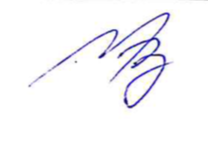 Responsible for SBP Certification18/03/2020Report Prepared by:NameTitleDateThe undersigned persons confirm that I/we are members of the organisation’s senior management and do hereby affirm that the contents of this evaluation report were duly acknowledged by senior management as being accurate prior to approval and finalisation of the report. The undersigned persons confirm that I/we are members of the organisation’s senior management and do hereby affirm that the contents of this evaluation report were duly acknowledged by senior management as being accurate prior to approval and finalisation of the report. The undersigned persons confirm that I/we are members of the organisation’s senior management and do hereby affirm that the contents of this evaluation report were duly acknowledged by senior management as being accurate prior to approval and finalisation of the report. The undersigned persons confirm that I/we are members of the organisation’s senior management and do hereby affirm that the contents of this evaluation report were duly acknowledged by senior management as being accurate prior to approval and finalisation of the report. Report approved by:Igor Valerievich Brylev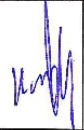 Director18/03/2020Report approved by:NameTitleDate